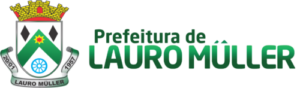 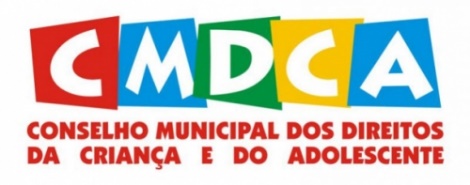 REQUERIMENTO DE INSCRIÇÃOSr. CÁSSIO FERREIRA Presidente do CMDCAEu __________________________________________________________, carteira de identidade no _____________________, órgão expedidor __________ CPF no _______________________________, domiciliado à ___________________________________________________________________________ telefone para contato __________________________ venho requerer a VS.a, junto ao Conselho Municipal dos Direitos da Criança e do Adolescente, a minha inscrição como candidato (a) a conselheiro (a) tutelar da cidade de Lauro Muller.Termos em que pede Deferimento Lauro Muller, _______de ________________de 2023._________________________________________________Assinatura do Candidato